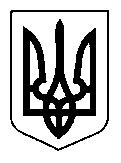 УКРАЇНАЩАСЛИВЦЕВСЬКА  СІЛЬСЬКА  РАДАГЕНІЧЕСЬКОГО  РАЙОНУ  ХЕРСОНСЬКОЇ ОБЛАСТІРІШЕННЯХСІХ  СЕСІЇ   VІІ  СКЛИКАННЯ від _29.08.2019 р._ №_1802 _Про внесення  змін  до  рішення LXXXII   сесії Щасливцевської сільської ради VІІ скликання  від 22 грудня 2018 року № 1393« Про  сільський  бюджет  на 2019 рік».                    Відповідно до статей  22 ,23, 71, 72,78  та статті  91 Бюджетного кодексу України та керуючись статтею 26 Закону України « Про місцеве самоврядування  в  Україні»,  сільська  рада ВИРІШИЛА:    1. Внести  зміни  до   рішення   LXXXII   сесії  Щасливцевської  сільської   ради  VІІ  скликання   від  22 грудня  2018  року №  1393   « Про   сільський    бюджет   на  2019 рік»,   а  саме:Затвердити перерозподіл видатків загального  фонду сільського бюджету в межах річних бюджетних призначень,  згідно  з  додатком 1  до  цього  рішення. Доповнити додаток  № 6 до рішення   LXXXII   сесії  Щасливцевської  сільської  ради    VІІ скликання   від  22  грудня  2018 року  № 1393 «Про  сільський  бюджет  на   2019 рік», переліком місцевих (регіональних) програм, які фінансуватимуться за рахунок  коштів Щасливцевського сільського бюджету, згідно з додатком 2 до цього рішення.    2. Головному   бухгалтеру сільської  ради  Слойковій  Н. М. внести   відповідні зміни до  бюджетних  призначень  сільського  бюджету  на  2019  рік.    3. Контроль за виконанням покласти на постійну депутатську  комісію з  питань  бюджету, управління комунальною власністю.                               Сільський  голова                                                           В. ПЛОХУШКО